ΑΠΟ ΤΗ ΓΗ ΣΤΗ ΣΕΛΗΝΗΤου Ιουλίου ΒέρνΚοίταξε το Ηλιακό μας Σύστημα. Μπορείς να διαβάσεις τα ονόματα των πλανητών;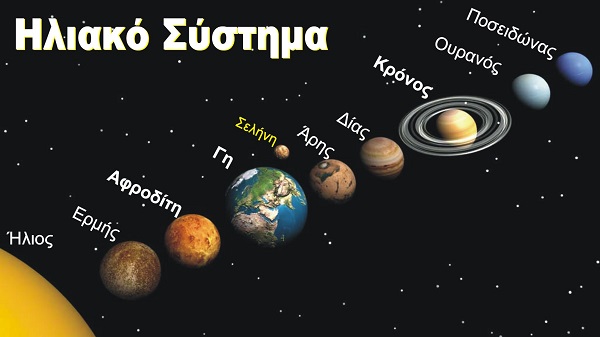 Σε ποια σειρά βρίσκεται η Γη μας;        ………………………………………………………………Δορυφόρος είναι  ο πλανήτης ή το ουράνιο σώμα που γυρίζει γύρω από έναν άλλο πλανήτη.Ο Δορυφόρος της Γης μας είναι η ……………………………………………          Τη Σελήνη αλλιώς τη λέμε και ΦΕΓΓΑΡΙ.Μπορείς να σκεφτείς τραγούδια που αναφέρονται στο Φεγγάρι;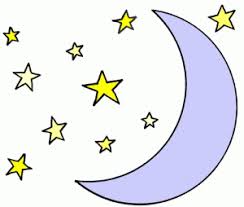 Να μερικά που σίγουρα γνωρίζεις. Μπορείς να τα συμπληρώσεις με τις κατάλληλες λέξεις;Φεγγαράκι μου λαμπρόΦεγγαράκι μου ……………
φέγγε μου να περπατώ
να πηγαίνω στο……………………
να μαθαίνω γράμματα, ………………..,  σπουδάγματα,
του Θεού τα πράγματα.Θα πιω απόψε το φεγγάριΓιάννης Πουλόπουλος, Μίμης ΠλέσσαςΘα πιω απόψε το …………………
και θα μεθύσω και θα πω
αφού ……………. για κάποιον άλλο
ρίξε μαχαίρι να κοπώ.ΠανσέληνοςΧαρούλα ΑλεξίουΈχει πανσέληνο ………………..κι είναι ωραία είναι αλλιώτικη η σιωπή χωρίς παρέα. Δεν νιώθω…………………., μα μου 'χει λείψει το κοριτσάκι αυτό, που αγάπησες τυχαία. ΠαραδοσιακόΤο φεγγάρι κάνει βόλτα
στης αγάπης μου την …………….το φεγγάρι κάνει κύκλο
στης αγάπης μου τον …………………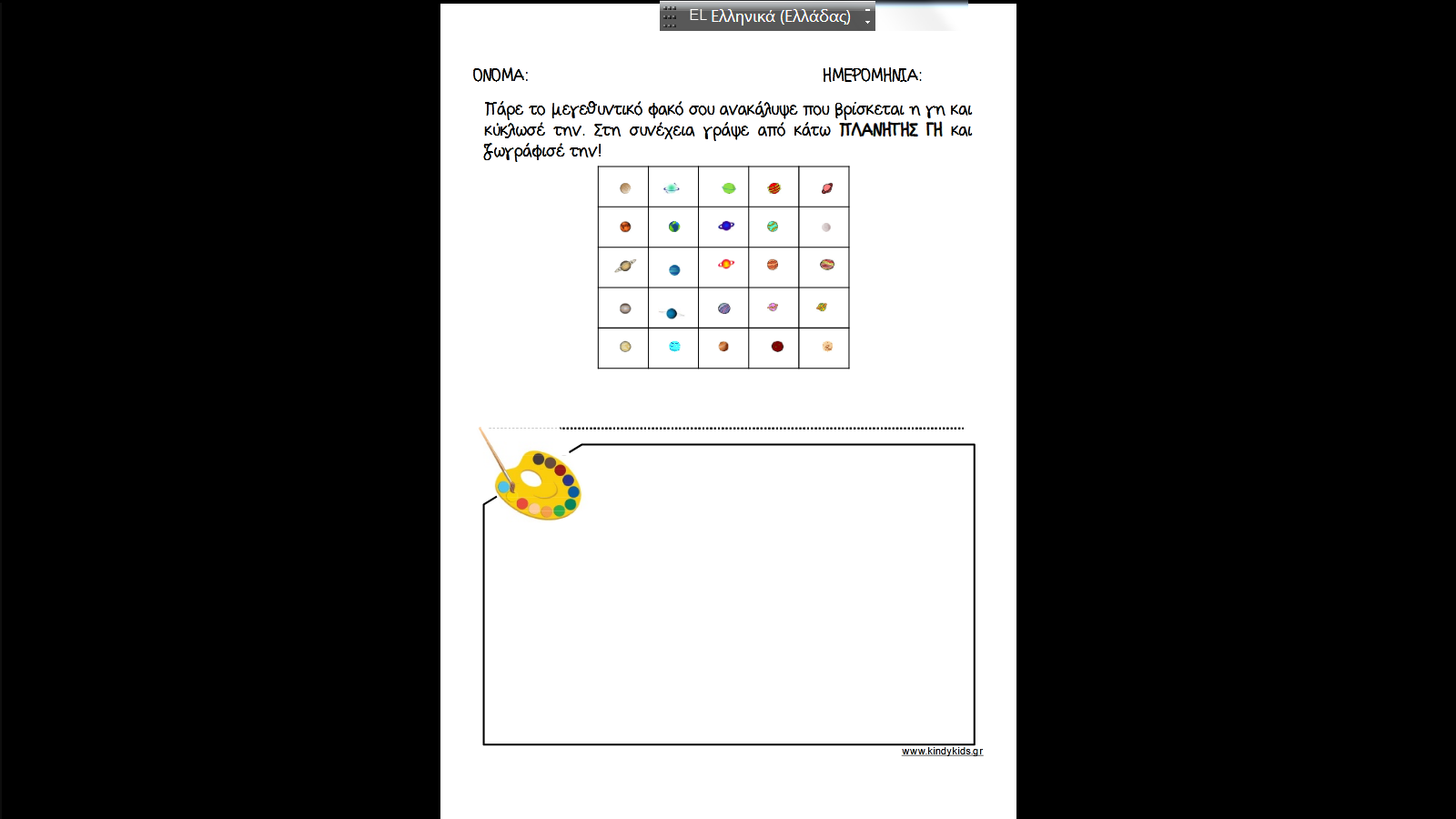 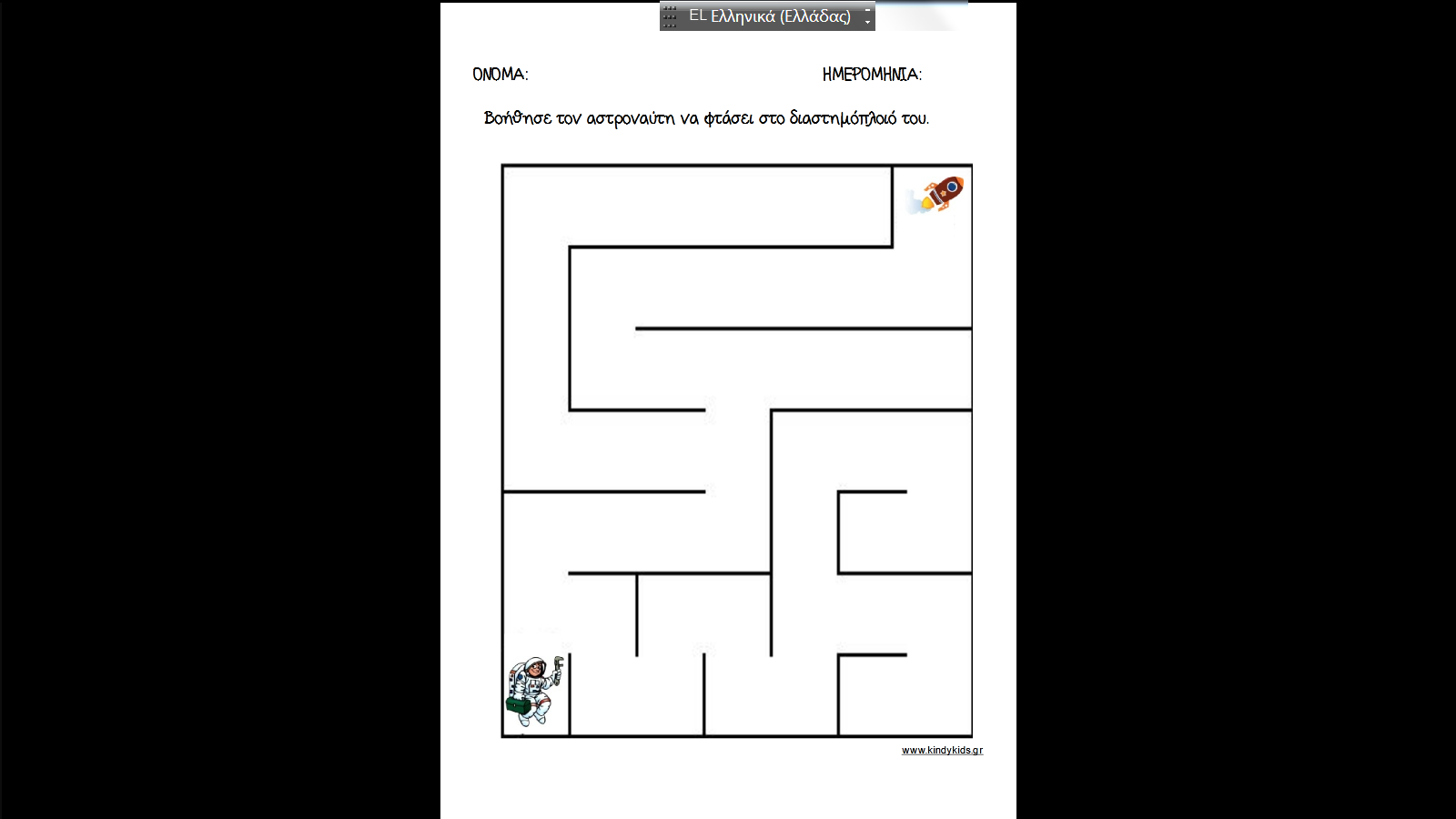 